Sprawozdanie z wykładuSprawozdanie z wykładuSprawozdanie z wykładuSprawozdanie z wykładuData:29.04.2014 roku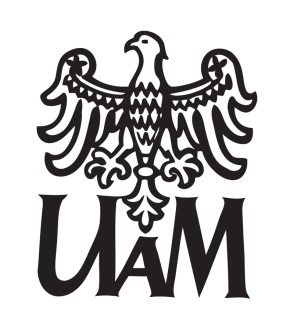 Przedmiot:Administracja Serwerami Sieciowymi LinuksTemat zajęć:LVM i RAIDProwadzący:Maciej Kalkowski Nr indeksu:Lp.ZagadnienieOpis zagadnienia!!!1.Adresowanie i tablice partycji	Co to jest i do czego służy LBA?Co to jest i do czego służy GPT?2.RAIDCo to jest RAID?W jakim celu stosuje się RAID?Opisz (podając budowę i charakterystykę):RAID 0RAID 1RAID 5RAID 6RAID 10RAID 013.RAID – cz. 2. Gdzie RAID może zostać zaimplementowany?W której sytuacji RAID może sprawiać problemy?4.LVM – cz. 1. Do czego wykorzystywany jest LVM?Omów zagadanienia Physical VolumePhysical ExtentVolume GroupVolume ExtentLogical Volume5.LVM – cz.2.Podaj zalety wykorzystania LVMOpisz metodę tworzenia snapshot (czy jest potrzebne dodatkowe miejsce na dysku?)W jaki sposób korzystać z LVM (omów uwzględniając RAID).Uwagi:Uwagi:Wykład poszerzył moją wiedzę (skala 0-5)Wykład poszerzył moją wiedzę (skala 0-5)Wiedza przekazana w jasny sposób (skala 0-5):Wiedza przekazana w jasny sposób (skala 0-5):Co mogłoby być zrobione lepiej:Co mogłoby być zrobione lepiej:Data sporządzenia:Data sporządzenia: